Subject:		ENGLISH	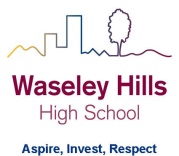 Teacher: ALL ENGLISH TEACHERS Year:	9			Topic/theme: MacbethMacbeth is a key GCSE text worth 25% of your final grade – whilst we will revisit this text at the start of Year 10 it is extremely important that you complete the tasks outlined and keep the work in a hard copy and or electronic folder so you do not fall behind (mwilliams@waseleyhills.worcs.sch.uk)ALL work is in the coursework area HomeAccess+ -> coursework S drive -> English -> 1 1 school closure work -> YR 9 -> Macbeth -> Week 7 and 8Need help?HomeAccess+ https://facility.waseley.networcs.net/HAP/login.aspx?ReturnUrl=%2fhap (use your normal school username and password).Pupil and parent help page:  https://www.waseleyhills.worcs.sch.uk/coronavirus-independent-learning/help-for-parents-and-pupilsLesson What you need to take from this lesson Resource to use or hyperlinkSuggested task 1To have considered why Macbeth sees a dagger just before he murders Duncan coursework S drive -> English -> 1 1 school closure work -> YR 9 -> Macbeth -> Week 7 and 8Task 1 powerpoint Task one Use the powerpoint for task 1 and 2 and related tasks and work through slides 1 to 9 2To have considered why Macbeth sees a dagger just before he murders DuncanTask 1 and 2 powerpoint Task two Use the power point for task 1 and 2 and related materials and work through slides 10 to 14 3To have developed your understanding of context at the time the play was written Handouts task 3 Task threeWeeks 5 and 6 you completed some research into the time the play was written. You should have found information on kings, how kings were viewed, role of women, attitudes to witches and the supernatural and ghosts and created a handout which you could later use to reviseRead the handouts I have provided and use these to add to your notes 4To have started a character profiles for Lady MacbethHandout task 4 Task Four  Complete the gird provided to start a character profile on Lady Macbeth5To have developed your understanding of key language used in the play Handout task 5 Task Five Look up the meanings of the words on handout 5 and later complete the quiz on SMHW Learning Review Consider what you have learnt and what you still need to learn. Look at the learning outcomes to help you to do this.Any gaps in your knowledge please do some online research using BBC bitesize and SparknotesHow will we assess you learning?Years 7 and 8: Pupils will be set an interactive quiz using this information on Show My Homework or asked to submit a piece of work such as a photograph of art work.Year 9 to 11: Pupils may be set an interactive quiz or a written task via Show My Homework.How will we assess you learning?Years 7 and 8: Pupils will be set an interactive quiz using this information on Show My Homework or asked to submit a piece of work such as a photograph of art work.Year 9 to 11: Pupils may be set an interactive quiz or a written task via Show My Homework.How will we assess you learning?Years 7 and 8: Pupils will be set an interactive quiz using this information on Show My Homework or asked to submit a piece of work such as a photograph of art work.Year 9 to 11: Pupils may be set an interactive quiz or a written task via Show My Homework.How will we assess you learning?Years 7 and 8: Pupils will be set an interactive quiz using this information on Show My Homework or asked to submit a piece of work such as a photograph of art work.Year 9 to 11: Pupils may be set an interactive quiz or a written task via Show My Homework.